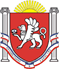 АДМИНИСТРАЦИЯНОВОГРИГОРЬЕВСКОГО СЕЛЬСКОГО ПОСЕЛЕНИЯНИЖНЕГОРСКОГО РАЙОНАРЕСПУБЛИКИ КРЫМПОСТАНОВЛЕНИЕ № 15920 сентября 2021                                                             с.НовогригорьевкаОб утверждении муниципальной программы«Обеспечение деятельности администрацииНовогригорьевского сельского поселенияНижнегорского района Республики Крым по решению вопросов местного значения»В соответствии с Федеральным законом от 06.10.2003 № 131-ФЗ «Об общих принципах организации местного самоуправления в Российской Федерации», Федеральным законом от 02.03.2007 № 25- ФЗ «О муниципальной службе в Российской Федерации», руководствуясь Уставом муниципального образования Новогригорьевское сельское поселение Нижнегорского района Республики Крым, утвержденного решением 5-й сессией 1-го созыва Новогригорьевского сельского совета Нижнегорского  района Республики Крым от 09 декабря 2014 года № 2,Администрация Новогригорьевского сельского совета Нижнегорского района Республики Крым   ПОСТАНОВЛЯЕТ:1. Утвердить муниципальную программу «Обеспечение деятельности администрации Новогригорьевского сельского поселения Нижнегорского района Республики Крым по решению вопросов местного значения» ,согласно приложению.2. Финансирование расходов на реализацию муниципальной программы «Обеспечение деятельности администрации Новогригорьевского сельского поселения Нижнегорского района Республики Крым по решению вопросов местного значения» осуществлять в пределах средств, предусмотренных в бюджете Новогригорьевского сельского поселения Нижнегорского района Республики Крым на указанные цели.3.Настоящее постановление обнародовать на информационном стенде административного здания Новогригорьевского сельского поселения, расположенного по адресу: Нижнегорский район,с.Новогригорьевка,ул.Мичурина,59 и на официальном сайте администрации Новогригорьевского сельского поселения Нижнегорского района Республики Крымhttp://novogrigor-adm91.ru/ .(в сети интернет)4. Настоящее постановление вступает в силу с момента его подписанияПредседатель  Новогригорьевскогосельского совета- глава администрацииНовогригорьевского сельского поселения				А.М.ДанилинПриложение    к постановлению                                   Администрации Новогригорьевского сельского поселения Нижнегорского района Республики  Крым от 20.09. 2021 года № 159МУНИЦИПАЛЬНАЯ ПРОГРАММА«Обеспечение деятельности администрации Новогригорьевского сельского поселения Нижнегорского района Республики Крым по решению вопросов местного значения»Паспорт муниципальной программы«Обеспечение деятельности администрации Новогригорьевского сельского поселения Нижнегорского района Республики Крым по решению вопросов местного значения	ЦЕЛИ И ЗАДАЧИ МУНИЦИПАЛЬНОЙ ПРОГРАММЫЦели Программы:Цель Программы: Повышение качества решения вопросов местного значения органами местного самоуправления, исходя из интересов населения муниципального образования Новогригорьевское сельское поселение Нижнегорского района Республики КрымЗадачи Программы:Задача 1.Организация работы с населением, организационно-техническое обеспечение деятельности аппарата администрации Новогригорьевского сельского поселения Нижнегорского района Республики КрымЗадача 2.Осуществление контроля за исполнением решений Новогригорьевского сельского совета Нижнегорского района Республики Крым, постановлений, распоряжений председателя Новогригорьевского сельского совета- главы администрации Новогригорьевского сельского поселения.Задача 3.Повышение профессионализма и компетентности муниципальных служащих.Задача 4.Обеспечение деятельности администрации Новогригорьевского сельского поселения Нижнегорского района Республики Крым, повышение ее эффективности и результативностиЗадача 5Контроль за эффективным и целевым расходованием финансовых средств.ХАРАКТЕРИСТИКА ЗАДАЧ, РЕШЕНИЕ КОТОРЫХ ОСУЩЕСТВЛЯЕТСЯ ПУТЕМ РЕАЛИЗАЦИИ МУНИЦИПАЛЬНОЙ ПРОГРАММЫАдминистрация Новогригорьевского сельского поселения Нижнегорского района Республики Крым – орган местного самоуправления,  наделенный полномочиями по решению вопросов местного значения, осуществляющий исполнительно-распорядительные функции по обеспечению в пределах своей компетенции  прав и законных интересов населения поселения в соответствии с действующим законодательством и Уставом муниципального образования Новогригорьевское сельское поселение Нижнегорского района Республики Крым.Администрация Новогригорьевского сельского поселения Нижнегорского района Республики Крым руководствуется в своей деятельности Конституцией РФ, федеральными конституционными законами, федеральными законами, правовыми актами Президента РФ и Правительства РФ, законами Республики Крым, правовыми актами Совета Министров Республики Крым, Уставом муниципального образования Новогригорьевское сельское поселение Нижнегорского района Республики Крым, нормативными правовыми актами муниципального образования Новогригорьевское сельское поселение Нижнегорского района Республики Крым ,а также иными правовыми актами.Муниципальная программа «Обеспечение деятельности администрации Новогригорьевского сельского поселения Нижнегорского района Республики Крым  по решению вопросов местного значения» далее по тексту –Программа) разработана в соответствии с ст.179 Бюджетного кодекса РФ,Федеральным Законом от 06.10.2003 № 131-ФЗ « Об общих принципах организации местного самоуправления в Российской Федерации», Федеральным законом от 02.03.2007 № 25-ФЗ « О муниципальной службе в Российской Федерации».Муниципальная программа направлена на повышение эффективности деятельности администрации Новогригорьевского сельского поселения Нижнегорского района Республики Крым по реализации своих полномочий в целях повышения качества решения вопросов местного значения, исходя из интересов населения муниципального образования. Одной из основных задач деятельности органов местного самоуправления поселения является организация работы с населением, организационно-техническое обеспечение деятельности аппарата администрации поселения.В связи с принятием ФЗ № 210-ФЗ «Об организации предоставления государственных и муниципальных услуг», органами государственной власти РФ, региональными органами власти, органами местного самоуправления самое пристальное внимание уделяется решению вопросов по обеспечению  перехода органов местного самоуправления на оказание муниципальных услуг в электронном виде в рамках региональных интернет-порталов государственных (муниципальных) услуг.Решение первой задачи Программы позволит более детально и в нужные сроки реализовать вторую задачу – осуществление контроля над исполнением решений высшего должностного лица  муниципального образования Новогригорьевское сельское поселение Нижнегорского района Республики КрымЭффективность работы органов местного самоуправления напрямую зависит от уровня профессионализма муниципальных служащих. Подготовка кадров соответствующего уровня профессионализма для органов местного самоуправления является одним из инструментов повышения качества муниципального управления. Отсутствие необходимых знаний и профессиональных навыков у муниципальных служащих приводит к низкому уровню управленческих решений и, как следствие, к потере авторитета органов местного самоуправления.Поэтому, в целях повышения качества решения вопросов местного значения, немаловажным аспектом является выполнение третьей задачи – повышение профессионального уровня муниципальных служащих путем повышения квалификации, переподготовки.Четвертая задача – обеспечение деятельности администрации. Одним из главных показателей эффективности работы администрации Новогригорьевского сельского поселения Нижнегорского района Республики Крым является обеспечение бюджетного процесса. Бюджетная политика  направлена на укрепление доходной части местного бюджета и повышение качества управления муниципальными финансами. Проводиться целенаправленная работа по оптимизации расходов бюджета и исполнению принятых обязательств, в первую очередь по социально значимым и первоочередным расходам.Затраты по обеспечению деятельности администрации включают в себя:- Затраты на выполнение мероприятий по обеспечению своевременной выплаты заработной платы и прочих выплат сотрудникам администрации Новогригорьевского сельского поселения Нижнегорского района Республики Крым в объеме, необходимом для выполнения их полномочий.- Затраты на материально техническое обеспечение деятельности администрации включают в себя : затраты по оплате услуг связи,  коммунальных услуг, услуг по содержанию и обслуживанию нефинансовых активов администрации, услуг в области информационных технологий ( приобретение неисключительных (пользовательских) лицензионных прав на программное обеспечение, изготовление КСКП ЭП для работы в информационных системах РОСРЕЕСТР,ГИС ГМП,ГИС ЖКХ,НОТАРИАТ,ФИАС,ГОС.УСЛУГИ ,ГАС УПРАВЛЕНИЕ).- Затраты на своевременное обеспечение администрации основными средствами и материальными запасами в объеме, необходимом для выполнения их полномочий, сформированы в соответствии с потребностью администрации в канцелярских принадлежностях, офисной бумаге, расходных материалах и запасных частях к оргтехнике и других товарах.- Затраты на реализацию мер, направленных на своевременную уплату налогов                           (экологический налог) Пятая задача Программы – эффективное, целевое расходование финансовых средств администрации Новогригорьевского сельского поселения Нижнегорского района Республики Крым. Четкий, постоянный контроль за расходованием финансовых ресурсов позволит достичь выполнения всех задач,  используя финансовые средства, которые заложены в Программе.  Программа позволит сформировать условия для устойчивого социально –экономического развития и эффективной реализации полномочий администрации Новогригорьевского сельского поселения Нижнегорского района Республики Крым, развития и совершенствования системы муниципальной службы в администрации, создания целостной системы информационного обеспечения местного самоуправления.СРОК РЕАЛИЗАЦИИ ПРОГРАММЫСрок реализации Программы рассчитан на 2022 год и  на плановый период 2023 и 2024 годов.ОБЪЕМЫ И ИСТОЧНИКИ ФИНАНСИРОВАНИЯ ПРОГРАММЫНа реализацию программы направляются средства местного бюджета поселения.Общий объем финансирования муниципальной программы«Обеспечение деятельности администрации Новогригорьевского сельского поселения Нижнегорского района Республики Крым по решению вопросов местного значения» составляет  На 2022 год На 2023 год                    ПЕРЕЧЕНЬ МЕПРОПРИЯТИЙ ПРОГРАММЫРесурсное обеспечение программыФинансовое обеспечение муниципальной программы осуществляется за счет средств бюджета Новогригорьевского сельского поселения Нижнегорского района Республики Крым, выделенных на исполнение действующих обязательств на очередной финансовый год и плановый период .	Объем ассигнований из бюджета Новогригорьевского сельского поселения Нижнегорского района Республики Крым на реализацию Программы утверждается в бюджете по соответствующим статьям расходов на соответствующие года.	Затраты на реализацию мероприятий Программы на 2022 год составляют в сумме 3183,9 тыс. руб.Затраты на реализацию мероприятий Программы на 2023 год составляют в сумме 3183,9 тыс. руб.Затраты на реализацию мероприятий Программы на 2024 год составляют в сумме 3183,9 тыс. руб.Кадровые ресурсы администрации :- Муниципальные служащие  администрации Новогригорьевского сельского поселения Нижнегорского района Республики Крым- Технический персонал администрации Новогригорьевского сельского поселения Нижнегорского района Республики КрымОЖИДАЕМЫЕ КОНЕЧНЫЕ  РЕЗУЛЬТАТЫ РЕАЛИЗАЦИИ МУНИЦИПАЛЬНОЙ ПРОГРАММЫПо итогам года проводится анализ ожидаемых результатов, эффективности выполнения мероприятий Программы, расходования финансовых средств. 	Реализация Программы обеспечит:Повышение правовой грамотности населения поселения.Соответствие муниципальных правовых актов действующему законодательству, Снижение количества обращений (жалоб) граждан по вопросам компетенции органов местного самоуправления Повышение уровня профессиональных знаний и навыков у муниципальных служащих.Качественное повышение уровня муниципального управления, основанного на профессионализме и компетентности служащих.Доведение технического, материального и программного обеспечения специалистов администрации, осуществляющих функции по решению вопросов местного значения до оптимального уровня.Повышение уровня соблюдения целевого и эффективного использования финансовых средств администрации Новогригорьевского сельского поселения Нижнегорского района Республики Крым.Система управления реализации МУНИЦИПАЛЬНОЙ ПрограммыРеализацию муниципальной программы «Обеспечение деятельности Администрации Новогригорьевского сельского поселения Нижнегорского района Республики Крым по решению вопросов местного значения» осуществляет администрация Новогригорьевского сельского поселения Нижнегорского района Республики Крым.	Основные исполнители Программы осуществляют организацию и обеспечивают выполнение в полном объеме программных мероприятий.	Исполнители программных мероприятий также несут ответственность за качественное и своевременное их выполнение, целевое рациональное использование финансовых ресурсов, выделяемых бюджетом  Новогригорьевского сельского поселения Нижнегорского района Республики Крым на реализацию Программы. Внесение изменений в Программу «Обеспечение деятельности администрации Новогригорьевского сельского поселения Нижнегорского района Республики Крым по решению вопросов местного значения» осуществляется администрацией Новогригорьевского сельского поселения Нижнегорского района Республики Крым.Наименование программы Муниципальная программа «Обеспечение деятельности администрации Новогригорьевского сельского поселения Нижнегорского района Республики Крым по решению вопросов местного значения »Заказчик программы Администрация Новогригорьевского сельского поселения Нижнегорского района Республики КрымРазработчик программыАдминистрация Новогригорьевского сельского поселения Нижнегорского района Республики КрымЦели и задачи  программы.Цель Программы: Повышение качества решения вопросов местного значения органами местного самоуправления исходя из интересов населения муниципального образования Новогригорьевское сельское поселение Нижнегорского района Республики Крым Задачи Программы:1. Организация работы с населением, организационно-техническое обеспечение деятельности аппарата администрации поселения.2. Осуществление контроля за исполнением решений Новогригорьевского сельского совета Нижнегорского района Республики Крым, постановлений, распоряжений председателя Новогригорьевского сельского совета- главы  администрации Новогригорьевского сельского поселения.3. Повышение профессионализма и компетентности муниципальных служащих.4.Обеспечение деятельности администрации Новогригорьевского сельского поселения Нижнегорского района Республики Крым, повышение ее  эффективности и результативности.5. Контроль за эффективным и целевым расходованием финансовых средств Сроки реализации программы2022 год и плановый период 2023 и 2024 годовПеречень основных мероприятий программы1.Ведение приема граждан, рассмотрение документов, почтовой корреспонденции, поступающей в администрацию поселения, рассмотрение подготовки ответов.2. Обеспечение организации делопроизводства.3.Совершенствование информационных систем администрации поселения.4. Комплектование муниципального архива.5.Исполнение решений Новогригорьевского сельского совета Нижнегорского района Республики Крым,  постановлений ,распоряжений председателя Новогригорьевского сельского совета- главы  администрации Новогригорьевского сельского поселения.  в установленные сроки.6.Повышение профессионального уровня муниципальных служащих путем повышения квалификации, переподготовки.7.Доведение технического обеспечения работников администрации осуществляющих функции по решению вопросов местного значения до оптимального уровня8. Эффективное и целевое расходование финансовых средств администрации поселения.Исполнитель ПрограммыАдминистрация Новогригорьевского сельского поселения Нижнегорского района Республики КрымОбщий предполагаемый объем и источники финансирования Программы на 2022 год -  3 183,9 тыс.руб. из местного бюджетана 2023 год-   3 183,9.тыс.руб. из местного бюджетана 2024 год-   3 183,9тыс.руб. из местного бюджетаОжидаемые конечные результаты реализации программы 1.Снижение количества принимаемых НПА муниципального образования Новогригорьевское сельское поселение Нижнегорского района Республики Крым противоречащих действующему законодательству, сведение их количества к нулю и 2.Соответствие  муниципальных правовых актов действующему законодательству по результатам проверок контрольно-ревизионных органов.3. Снижение количества обращений (жалоб) граждан по вопросам компетенции администрации поселения4. Повышение правовой грамотности населения поселения.4. Повышение уровня профессиональных знаний и навыков у муниципальных служащих.5. Качественное повышение уровня муниципального управления, основанного на профессионализме и компетентности служащих.7. Доведение технического, материального, программного  обеспечения работников администрации, осуществляющих функции по решению вопросов местного значения до оптимального уровня.8. Повышение уровня соблюдения целевого и эффективного использования финансовых средств администрации поселения. НаименованиеКоды классификацииКоды классификацииКоды классификации2022 год(местный бюджет)РазделРазделПодразделтыс.руб.12234ИТОГО  ПО  ПРОГРАММЕ3183,9В т.ч местный бюджет3183,9Общегосударственные вопросы01013183,9Функционирование высшего должностного лица субъекта Российской Федерации и муниципального образования010102778,9Функционирование правительства Российской Федерации, высших исполнительных органов государственной власти субъектов Российской Федерации, местных администраций0101042405,0НаименованиеКоды классификацииКоды классификации2023 год(местный бюджет)РазделПодразделтыс.руб.1234ИТОГО  ПО  ПРОГРАММЕ3183,9В т.ч местный бюджет3183,9Общегосударственные вопросы013183,9Функционирование высшего должностного лица субъекта Российской Федерации и муниципального образования0102778,9Функционирование правительства Российской Федерации, высших исполнительных органов государственной власти субъектов Российской Федерации, местных администраций01042405,0НаименованиеКоды классификацииКоды классификации2024 год(местный бюджет)РазделПодразделтыс.руб.1234ИТОГО  ПО  ПРОГРАММЕ3183,9В т.ч местный бюджет3183,9Общегосударственные вопросы013183,9Функционирование высшего должностного лица субъекта Российской Федерации и муниципального образования0102778,9Функционирование правительства Российской Федерации, высших исполнительных органов государственной власти субъектов Российской Федерации, местных администраций01042405,0Наименование задач Программы Мероприятия, направления расходования средствСрок реализации мероприятий Ответственные лицаНаименование задач Программы Мероприятия, направления расходования средствОтветственные лицаЗадача №1Организация работы с населением, организационно-техническое обеспечение деятельности аппарата администрации поселения, комплектование документов архивного фонда.1.Доведение до населения информации о принятых правовых актах поселения через информационный бюллетень.2.Прием граждан, прием, первичное рассмотрение документов и почтовой корреспонденции, поступающей в администрацию поселения.3.Обеспечение организации делопроизводства в администрации поселения.4.Совершенствование информационных систем администрации, осуществление работы по увеличению пропускной способности локальной сети, замена технического оборудования и программного обеспечения.5.Разработка административных регламентов предоставления муниципальных услуг6.Обеспечение сохранности и учет документов, хранящихся в муниципальном архиве, комплектование муниципального архива, организация использования архивных документов.2022 год и  плановый период 2023 и 2024 годовГлава администрации заместители главы администрации специалисты администрации, Задача №2Осуществление контроля над исполнением решений Новогригорьевского сельского совета Нижнегорского района Республики Крым, постановлений, распоряжений председателя Новогригорьевского сельского совета- главы администрации Новогригорьевского сельского поселения.1.Оформление контрольных дел по исполнению решений Новогригорьевского сельского совета Нижнегорского района Республики Крым, постановлений, распоряжений председателя Новогригорьевского сельского совета- главы  администрации Новогригорьевского сельского поселения.2.Применение административного ресурса к работникам администрации  за неисполнение, несвоевременное исполнение решений.2022 год и  плановый период 2023 и 2024 годовГлава администрации заместители главы администрации специалисты администрацииЗадача №3Повышение профессионализма и компетентности муниципальных служащих.Повышение профессионального уровня муниципальных служащих путем повышения квалификации, переподготовки.2022 год и  плановый период 2023 и 2024 годовГлава администрации Задача № 4 Обеспечение деятельности администрации Новогригорьевского сельского поселения Нижнегорского района Республики Крым1.Своевременная выплата заработной платы и начислений на нее.2.Обеспечение сотрудников администрации рабочим пространством, в соответствии с нормами трудового законодательства, оснащение орг.техникой, канцелярскими принадлежностями, программным обеспечением3.Своевременное перечисление платежей на оказание услуг по материально-техническому обеспечению.4.Своевременная уплата налогов2022 год и  плановый период 2023 и 2024 годовГлава администрации заведующий секторомЗадача №5 Контроль за эффективным и целевым расходованием финансовых средств администрации поселения1.Проведение инвентаризации денежных средств, расчетов и материальных ценностей.2.Своевременное проведение расчетов с юридическими и физическими лицами.3.Составление и представление в установленные сроки бухгалтерской отчетности.4.Контроль над целевым использованием финансовых средств.2022 год и  плановый период 2023 и 2024 годовГлава администрации заведующий сектором